Chapter- 6Theory of Consumer: Consumer BehaviourIntroduction:Demand is determined by many factors (own price, consumers’ income, prices of other commodities, consumers’ tastes, income distribution, total population, consumers’ wealth, credit availability, government policy, past level of demand, and past level of income, etc) simultaneously.The traditional theory of demand examines only the final consumers’ demand for durables and non- durables. It does not deal with the demand for investment goods, nor with the demand for intermediate products.Total demand includes final demand and intermediate demand.Final demand is subdivided into consumers’ demand and demand for investment goods.Traditional theory of demand deals only with consumers’ demand, which is only a fraction of the total demand in the economy as a whole.Meaning of Utility and Marginal Utility:Utility: Utility means want satisfying power of a commodity.Types of utility:  Total utility and marginal utilityTotal utility: The sum of total satisfaction which a consumer receives by consuming various units of the same commodity. Marginal Utility: It refers as utility of every additional unit of the consumed or it can be can be defined as a change in total utility resulting from a one unit change in the consumption of a commodity at particular point of time.Total utility is the sum of marginal utility.MUn = TUn – TUn-1Example of Total Utility and Marginal UtilityRelationship between Total Utility and Marginal Utility:Theory of Consumer Behaviour:Consumer is assumed to be rational. Given his income and the market prices of the various commodities, he plans the spending of his income so as to attain the highest possible satisfaction or utility. This is the axiom of utility maximization.In the traditional theory it is assumed that the consumer has full knowledge of all the available commodities.There are two basic approaches to the problem of comparison of utilities: the cardinalist approach and the ordinalist approach.Cardinalist Approach:The cardinalist school postulated that utility can be measured.The concept of subjective, measurable utility is attributed to Gossen (1854), Jevons (1871) and Walras (1874). Marshall (1890) also assumed independent and additive utilities, but his position on utility is not clear in several aspects.Some economists have suggested that utility can be measured in monetary units, by the amount of money the consumer is willing to sacrifice for another unit of a commodity.Others suggested the measurement of utility in subjective units, called utils (Walras has introduced).The main cardinal theories are law of diminishing marginal utility (Gossen’s first law); and the law of equi- marginal utility (Gossen’s second law).Ordinal Approach:The ordinalist school postulated that utility is not measurable, but is an ordinal magnitude. The consumer can give rank the various baskets of goods according to the satisfaction that each bundle gives him. He must be able to determine his order of preference among the different bundles of goods.The main economists of ordinal approach are Pareto, W. E. Johnson, E. E. Slutsky, J. R. Hicks and R.G.D. Allen.The main ordinal theories are the indifference curves approach and the revealed preference hypothesis.The Cardinal Utility ApproachAssumptions:Rationality;Cardinal utility;Constant marginal utility of money; andDiminishing marginal utility.Laws of Cardinal Marginal Utility Analysis: Law of Diminishing Marginal Utility (Gossen’s First Law); andPrinciple of Equi- Marginal Utility (Gossen’s Second Law).Law of Diminishing Marginal Utility: The Law of diminishing marginal utility states that as the consumer consumes more of a commodity, the utility of every additional unit (MU) consumed diminishes.Assumptions: Commodities are homogeneous;There is no gap between consumption of different units;Every consumer wants to maximize utility;The taste and preferences of the consumer are remains the same during the period of the consumption;Marginal utility of money remains the same.Principle of Equi- Marginal Utility (Consumer Equilibrium):The principle of equi- marginal utility states that the consumer will distribute his money income in such a way that the utility derived from the last Saudi Riyal spent on each good is equal. In other words the consumer is in equilibrium position when marginal utility of money spent on each good is same. Equilibrium of the Consumer:In case of Single Commodity: Under the condition of single commodity (x) the consumer is in equilibrium when the marginal utility of good x is equal to price of x. That is,MUx = PxIf MUx > Px; the consumer can increase his welfare or satisfaction by purchasing more units of x.If MUx < Px; the consumer can increase his total satisfaction by cutting down the quantity of x.In case of More Commodity: If there are more commodities, the condition for equilibrium of the consumer is the equality of the ratios of the marginal utilities of the individual commodities to their prices. That is,                                  = = …….. =  = λWhere λ denotes the marginal utility of the last riyal spent on each good.Derivation of the Demand Curve: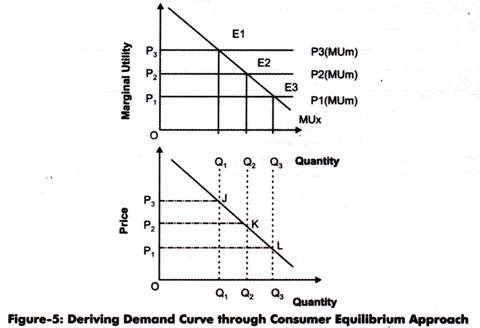 Example: Let the price of goods x and y be SR 2 and SR 3 respectively and he has SR 24 to spend on the two goods. He gets marginal utilities from the two goods x and y which have been given in the following table. How much quantity of two goods the consumer has to purchase in given income so that he can get maximum satisfaction?Solution: Since Px = SR 2; Py = SR 3 and his Income = SR 24.The condition for consumer’s equilibrium is-  = for two goods x and y. So we calculate  and in the following table-By looking at the above table, it will become clear that the equilibrium condition in case of two goods (  =) satisfied at different units. Since consumer has to spend SR 24 on the two goods. He will be in equilibrium when he will buy 6 units of X and 4 units of Y so that his total income spent (6*2+ 4*3= 24) on the two goods will exhaust and gets maximum satisfaction.Criticism: The satisfaction derived from various commodities cannot be measured objectively;Constant marginal utility of money is also not constant. As income increases the marginal utility of money changes. Thus money cannot be used as measuring- rod since its own utility changes;The axiom of diminishing marginal utility has been established from introspection, it is a psychological law which must be taken for granted.Network Externalities:Network externalities are a special kind of externalities in which one individual’s utility for a good depends on the number of other people who consume the commodity.Bandwagon Effect:It refers to desire or demand for a good by a person who wants to be in style because possession of a good is in fashion and therefore many others have it. This bandwagon effect is the important objective of marketing and advertising strategies of several manufacturing companies.It is an example of positive network externality in which the quantity demanded of a good that an individual buys increases in response to the increase in the quantity purchased by other individuals. Bandwagon effect makes the demand curve elastic.Snob Effect:It refers to the desire to possess a unique commodity having a prestige value. It works quite contrary to the bandwagon effect. It is an example of negative network externality. Snob effect makes the demand curve less elastic (inelastic). Ordinal Utility Approach: Indifference Curve Analysis- IThe cardinal approach has been severely criticised for its assumptions. On this background F. Y. Edgeworth (1881), Vilfredo Pareto (1906), E. E. Slutsky (1915) derived consumer’s equilibrium with the help of indifference curves.Ultimately J. R. Hicks and R.G.D. Allen presented a scientific treatment to the consumer theory on the basis of ordinal utility, graphically represented by indifference curves.Indifference Curve:It shows various combinations of the two goods which give equal satisfaction or utility to the consumer.An indifference curve is the locus of points which yield the same utility (level of satisfaction) to the consumer, so that he is indifferent as to the particular combination he consumes.Combinations of goods situated on an indifference curve yield the same utility.Combinations of goods lying on a higher indifference curve yield higher level of satisfaction and are preferred.Indifference map: An indifference map shows all the indifference curves which rank the preferences of the consumer.The indifference curve theory is based on these assumptions:Rationality;Ordinality;Diminishing Marginal Rate of Substitution;Consistency and transitivity of choice;Properties/ features of the indifference curves:Downward sloping to the right (an indifference curve has a negative slope, which denotes that if the quantity of one commodity (y) decreases, the quantity of the other (x) must increase, if the consumer is to stay on the same level of satisfaction).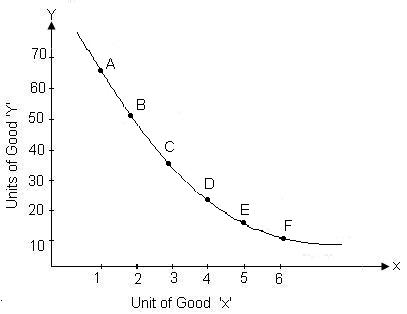 Indifference curves are convex to the origin. It means the slope of an indifference curve (marginal rate of substitution of X for Y or MRSXY) decreases. This implies that the commodities can substitute one another, but are not perfect substitutes. If the commodities are perfect substitute the indifference curve becomes a straight line with negative slope. If the commodities are complements the indifference curve takes the shape of a right angle.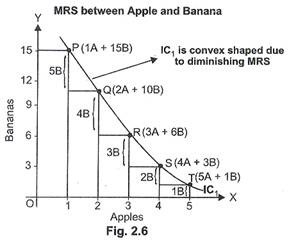 Indifference curves cannot intersect/cut each other.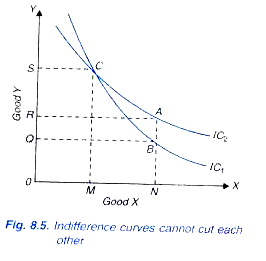 A higher indifference curve represents a higher level of satisfaction.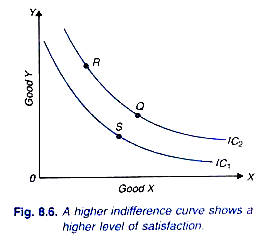 Marginal Rate of Substitution (MRS):The negative slope of an indifference curve at any point is called the marginal rate of substitution of the two commodities, x and y, and is given by the slope of the tangent at that point:Slope of indifference curve = (-) MRS x,y = The marginal rate of substitution of x for y is defined as the number of units of commodity y that must be given up in exchange for an extra unit of commodity x so that the consumer maintains the same level of satisfaction.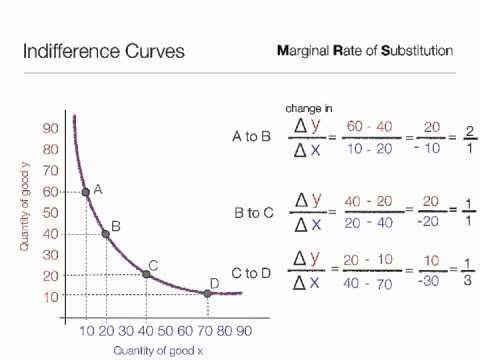 Budget Line (price- income line, outlay line, expenditure line, etc):The budget line shows all those combinations of two goods which consumer can buy by spending his money income on two goods at their given prices.Budget line equation: Income = Price of X commodity × Quantity of commodity X + Price of Y commodity       × Quantity of commodity Y	Or, Y = PxX + PyYThe Slope of the Budget line = 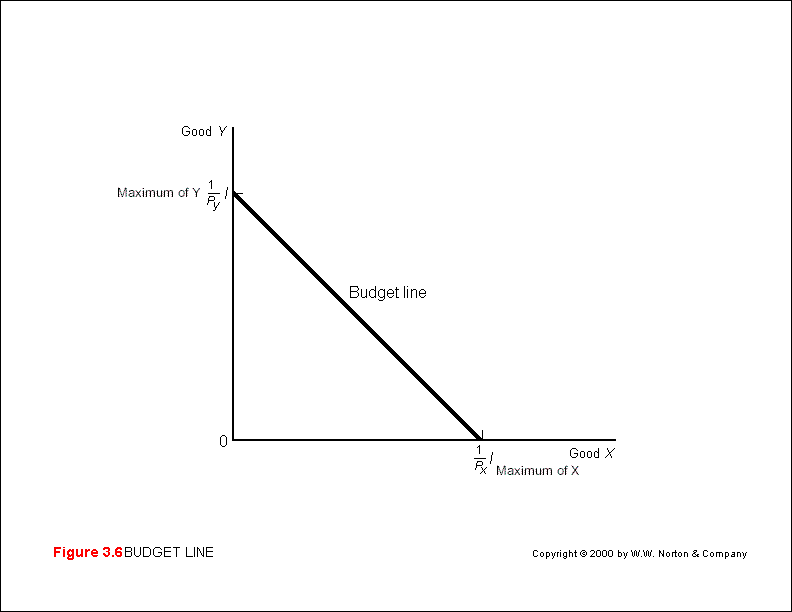 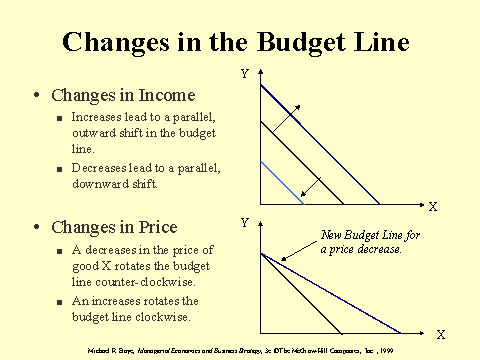 Equilibrium of the Consumer:The consumer is in equilibrium when he maximizes his utility, given his income and the market prices.Two conditions must be fulfilled for the consumer to be in equilibrium:A given budget line must be tangent to an indifference curve, or marginal rate of substitution of X for Y (MRSXY) must be equal to the price ratio of the two goods. That is, MRSXY =   (necessary condition).The indifference curve must be convex to the origin at the point of tangency or marginal rate of substitution of X for Y must be diminishing (sufficient condition).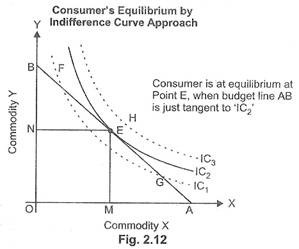 Elasticity of Substitution (es): The ease with which one good can be substituted for the other is called elasticity of substitution. It is defined as the proportionate change in the ratio between the two goods divided by the proportionate change in their MRS. That is: es =  = Income- Consumption Curve (ICC):It is defined as the locus of points of consumer’s equilibrium resulting when only the income is changed. It shows the effect of a change in the money income of the consumer on the quantity of the goods bought, ceteris paribus.At each point of ICC slope of indifference curve is equal to slope of budget line.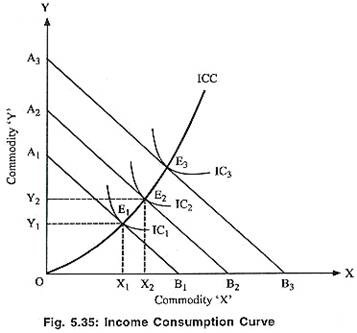 Normal goods: Goods for which changes in consumption are positively related to changes in income are said to be normal or superior goods.Inferior goods: In case of inferior goods, consumption falls with increase in income.Engel’s Curve:Engel’s curve shows the amount of a commodity that the consumer will purchase per unit of time at various levels of income. This curve was developed by German Statistician, Christian Lorenz Ernst Engel.  This curves are derived from income- consumption curves.Price Consumption Curve (PCC):It shows the effect of a change in price of a commodity on the quantity of it bought, ceteris paribus.It is defined as the locus of points of consumer’s equilibrium resulting when only the price of good X (or the price of good Y) is changed.At each point of the PCC slope of indifference curve is equal to slope of budget line.PCC shows the price effect (PE).Price effect (PE) is split into substitution effect (SE) and income effect (IE). That is, PE = SE + IE.The shape of PCC depends upon the directions of SE and IE.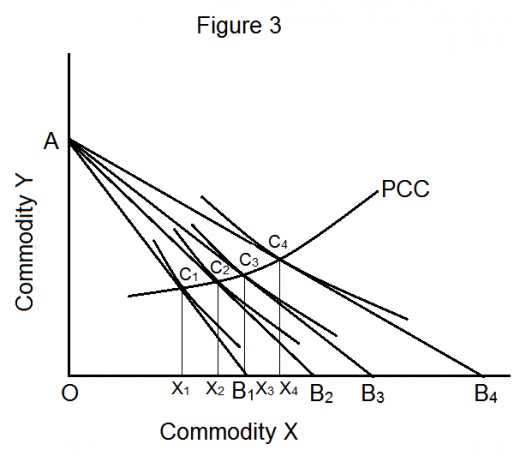 Price Effect (PE):A change in price of good X brings about a change in the quantity demanded of it, ceteris paribus. This change in the quantity demanded is called price effect.Price effect is split into two components:Substitution effect (SE); and Income effect (IE).Substitution Effect (SE): The substitution effect is the increase in the quantity bought as the price of the commodity falls, after adjusting income so as to keep the real purchasing power of the consumer the same before.This adjustment in income is called compensating variation and is shown graphically by a parallel shift of the new budget line until it becomes tangent to the initial indifference curve.Income Effect (IE):It states that a change in the price of a good will bring about a change in the real income (purchasing power) of the consumer, which in turn brings about a change in the quantity demanded of the good.The IE operates on the assumption that relative price of goods remains constant.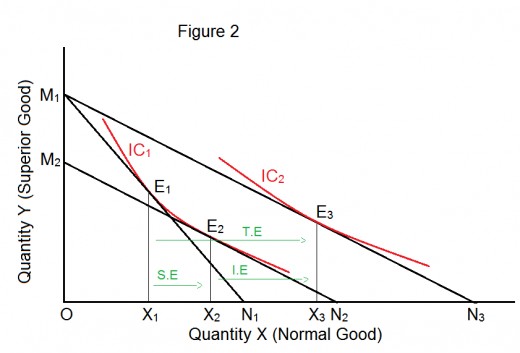 Derivation of the Demand Curve: 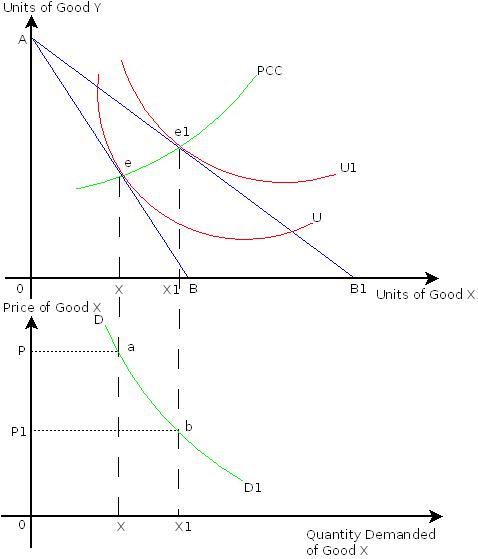 Consumer Surplus: The concept of consumer surplus has been given by Marshall and Hicks.Consumer surplus is defined as the net benefit or gain which a consumer enjoys by consuming one market basket instead of another.Marshallian Consumer Surplus:The excess amount he was willing to pay but does not have to pay is called consumer surplus.It is based on the law of diminishing marginal utility.Hicksian Consumer Surplus:Prof. J. R. Hicks modified the Marshallian consumer surplus which is equal to the area between the demand curve and the price line. Hicksian consumer surplus is equal to the vertical distance between the indifference curves.Hicksian consumer surplus is better as it is based on neither cardinal measurement of utility nor constant marginal utility of money.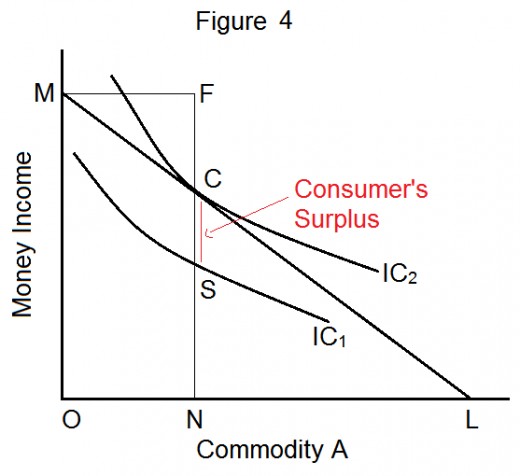 Revealed Preference TheoryMeaning of Revealed Preference: When a consumer buys a commodity he reveals his preference for it.Revealed preference theory was developed by Paul A. Samuelson in 1938. This theory was developed as an alternative theory of demand based on observed market behaviour of consumers.Samuelson has criticised the marginal utility and indifference curve theories for studying consumers’ behaviour, by describing them as introspective.Samuelson rejected the weak ordering hypothesis given by Hicks and built up his theory on strong ordering hypothesis.The revealed preference theory is also known as behaviouristic- ordinalist approach.It is behaviouristic because it relies on actual market behaviour; and ordinalist because it assumes utility as an ordinal concept.This theory derives the law of demand in a direct and simple manner.Samuelson deduced the fundamental theorem of consumption which states that demand for a commodity and its price are inversely related provided income elasticity of demand is positive.The revealed preference theory is based on two axiom:It states that from any set of alternatives, the consumer makes a choice; andIt states that if A is chosen from a set of alternatives that includes B (which is different from A), then any set of alternating from which B is chosen must not contain A. 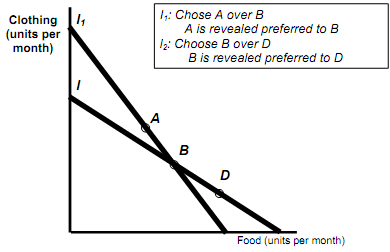 Assumption of Revealed Preference Theory:Rationality;Consistency;Transitivity; andAxiom of revealed preference.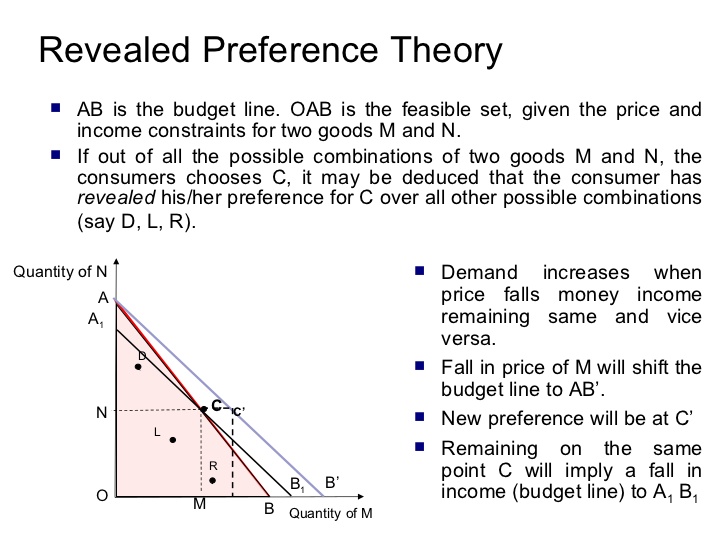 This theory divides the total effect into quasi substitution and quasi income effects in a manner different from indifference curve theory.This theory does not separate out a pure substitution effect and a pure income effect.Derivation of the Demand Curve: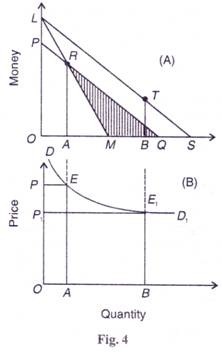 Criticisms of the Revealed Preference Theory:The theory cannot explain Giffen paradox or upward sloping demand curve.It provides a direct way to the derivation of the demand curve.Review QuestionsMultiple Choice Questions:Utility of every additional unit is called-MUn is equal to-When total utility reaches at maximum marginal utility becomesThe cardinalist school postulated that utility canThe law of equi- marginal utility is also known as-Gossen, Jevons, Walras and Marshall are related to-The ordinalist school postulated that utility isPareto, W. E. Johnson, E. E. Slutsky, J. R. Hicks and R.G.D. Allen are the main economists related to-As the consumer consumes more of a commodity, the utility of every additional unit (MU) consumed diminishes. This is-The condition for equilibrium of the consumer is-The cardinal utility approach is based on-What is/ are true for indifference curves-The convexity of indifference curve is due to-The slope of indifference curve is known as-In indifference curve analysis, the consumer will be in equilibrium when-The ease with which one good can be substituted for the other is called-A change in price of good X brings about a change in the quantity demanded of it, ceteris paribus. This change in the quantity demanded is called-The increase in the quantity bought as the price of the commodity falls, after adjusting income so as to keep the real purchasing power of the consumer the same before is known as-A change in the price of a good will bring about a change in the real income (purchasing power) of the consumer, which in turn brings about a change in the quantity demanded of the good is called- Price effect is equal to-Revealed preference theory was developed by-Revealed preference theory is based on-Indifference curve analysis is based on-Matching Test:Write T for True and F for False against each statement:Utility means want satisfying power of a commodity.A change in total utility resulting from a one unit change in the consumption of a commodity at particular point of time is called marginal utility.Total utility is the sum of marginal utility.MU = TUn + TUn-1When total utility reaches at maximum marginal utility becomes zero.The cardinalist schoolstates that utility cannot be measured.The law of diminishing marginal utility is known as Gossen’s first law.The law of equi- marginal utility is known as Gossen’s second law.The ordinalist schoolstates that utility is measurable.The Law of diminishing marginal utility states that as the consumer consumes more of a commodity, the utility of every additional unit (MU) consumed diminishes.The principle of equi- marginal utility states that the consumer will distribute his money income in such a way that the utility derived from the last Saudi Riyal spent on each good is equal. In other words the consumer is in equilibrium position when marginal utility of money spent on each good is same.Bandwagon effectis an example of negative network externality. Snob effect is an example of positive network externality.A higher indifference curve represents a higher level of satisfaction. Indifference curves are convex to the origin.Price effect is split into two components- substitution effect and income effect.Revealed preference theory was developed by J. R. Hicks in 1938.Questions with Answers:Ques: What is utility?Ans: 	want satisfying power of a commodity is called utility.Ques: 	What is total utility and marginal utility?Ans: 	Total utility: The sum of total satisfaction which a consumer receives by consuming various units of the same commodity.	Marginal Utility: It refers as utility of every additional unit of the consumed or it can be can be defined as a change in total utility resulting from a one unit change in the consumption of a commodity at particular point of time.Ques: What are the relationships between total utility and marginal utility?Ans: 	Relationship between Total Utility and Marginal Utility:Ques: What is law of diminishing marginal utility?Ans: 	The Law of diminishing marginal utility states that as the consumer consumes more of a commodity, the utility of every additional unit (MU) consumed diminishes.Ques: What is the law/ principle of equi- marginal utility?Ans: 	The principle of equi- marginal utility states that the consumer will distribute his money income in such a way that the utility derived from the last Saudi Riyal spent on each good is equal. In other words the consumer is in equilibrium position when marginal utility of money spent on each good is same. Ques: What is/are the condition(s) for consumer equilibrium in cardinal approach?Ans: 	In case of Single Commodity:MUx = Px	In case of More Commodity: = = …….. =  = λ	Where λ denotes the marginal utility of the last riyal spent on each good.Ques: What are Bandwagon and Snob effects?Ans: 	Bandwagon Effect: It refers to desire or demand for a good by a person who wants to be in style because possession of a good is in fashion and therefore many others have it. It is an example of positive network externality. Bandwagon effect makes the demand curve elastic.	Snob Effect: It refers to the desire to possess a unique commodity having a prestige value. It works quite contrary to the bandwagon effect. It is an example of negative network externality. Snob effect makes the demand curve less elastic (inelastic).Ques: What is indifference curve?Ans: 	An indifference curve is the locus of points which yield the same utility (level of satisfaction) to the consumer, so that he is indifferent as to the particular combination he consumes. It shows various combinations of the two goods which give equal satisfaction or utility to the consumer.Ques: What are the main features/properties of indifference curves?Ans: 	The main features/properties of indifference curves are- Downward sloping to the right;Indifference curves are convex to the origin;Indifference curves cannot intersect/cut each other; andA higher indifference curve represents a higher level of satisfaction.Ques: What do you mean by marginal rate of substitution (MRS)?Ans: 	The marginal rate of substitution of x for y is defined as the number of units of commodity y that must be given up in exchange for an extra unit of commodity x so that the consumer maintains the same level of satisfaction.	The negative slope of an indifference curve at any point is called the marginal rate of substitution of the two commodities, x and y, and is given by the slope of the tangent at that point:Slope of indifference curve = (-) MRS x,y = Ques: What are the conditions for consumer’s equilibrium in indifference curve analysis?Ans: 	The consumer is in equilibrium when he maximizes his utility, given his income and the market prices. Two conditions must be fulfilled for the consumer to be in equilibrium:A given budget line must be tangent to an indifference curve, or marginal rate of substitution of X for Y (MRSXY) must be equal to the price ratio of the two goods. That is, MRSXY =  (necessary condition).The indifference curve must be convex to the origin at the point of tangency or marginal rate of substitution of X for Y must be diminishing (sufficient condition).Ques: What is elasticity of substitution?Ans: 	The ease with which one good can be substituted for the other is called elasticity of substitution. It is defined as the proportionate change in the ratio between the two goods divided by the proportionate change in their MRS. That is: es =  = Ques: What is income- consumption curve (ICC)?Ans: 	It is defined as the locus of points of consumer’s equilibrium resulting when only the income is changed. It shows the effect of a change in the money income of the consumer on the quantity of the goods bought, ceteris paribus. At each point of ICC slope of indifference curve is equal to slope of budget line.Ques: What is Engel’s curve?Ans: 	Engel’s curve shows the amount of a commodity that the consumer will purchase per unit of time at various levels of income. This curve was developed by German Statistician, Christian Lorenz Ernst Engel. This curves are derived from income- consumption curves.Ques: What is price consumption curve (PCC)?Ans: 	It is defined as the locus of points of consumer’s equilibrium resulting when only the price of good X (or the price of good Y) is changed.Ques: What is price effect? substitution effect and income effect?Ans: 	Price Effect (PE): A change in price of good X brings about a change in the quantity demanded of it, ceteris paribus. This change in the quantity demanded is called price effect.Ques: What is substitution effect?Ans: Substitution Effect (SE): The substitution effect is the increase in the quantity bought as the price of the commodity falls, after adjusting income so as to keep the real purchasing power of the consumer the same before.Ques: What is income effect?Ans: 	Income Effect (IE): It states that a change in the price of a good will bring about a change in the real income (purchasing power) of the consumer, which in turn brings about a change in the quantity demanded of the good.Ques: What do you understand by consumer surplus?Ans: 	The concept of consumer surplus has been given by Marshall and Hicks. Consumer’s Surplus is the simply difference between the price one is willing to pay the price one actually pays for particular product.Ques: What is Marshallian consumer surplus?Ans: 	The excess amount he was willing to pay but does not have to pay is called consumer surplus. It is based on the law of diminishing marginal utility.Ques: What is Hicksian consumer surplus?Ans: 	Hicksian consumer surplus is equal to the vertical distance between the indifference curves.Ques: What is revealed preference theory?Ans: 	When a consumer buys a commodity he reveals his preference for it. This theory was developed by Paul A. Samuelson in 1938. This theory was developed as an alternative theory of demand based on observed market behaviour of consumers. Samuelson rejected the weak ordering hypothesis given by Hicks and built up his theory on strong ordering hypothesis. The revealed preference theory is also known as behaviouristic- ordinalist approach. Total UtilityMarginal UtilityAs we consume more goods total utility increases but diminishing rate.As we consume more goods marginal utility diminishes.When total utility reaches at maximumMarginal utility becomes zero.When total utility declinesMarginal utility becomes negative.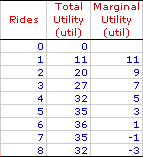 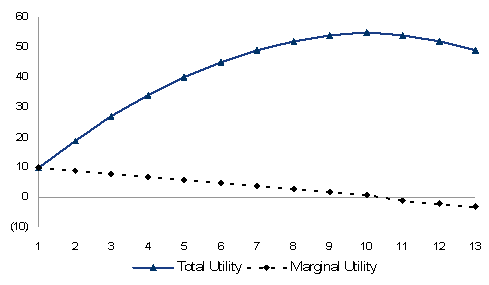 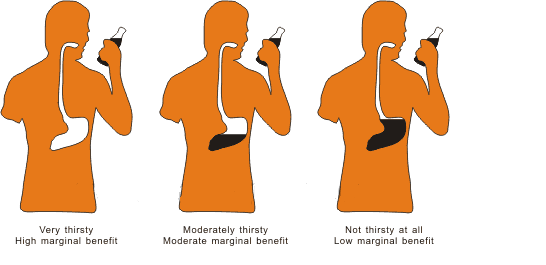 UnitsMUXMUY1202421821316184141551296103Units120/2 = 1024/3 = 8218/2 = 921/3 = 7316/2 = 818/3 = 6414/2 = 715/3 = 5512/2 = 69/3 = 3610/2 = 53/3 = 1Indifference CurveIndifference Map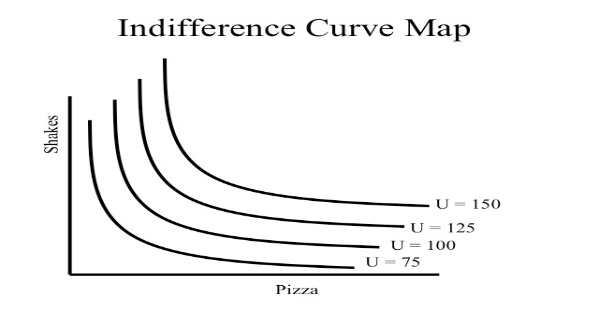 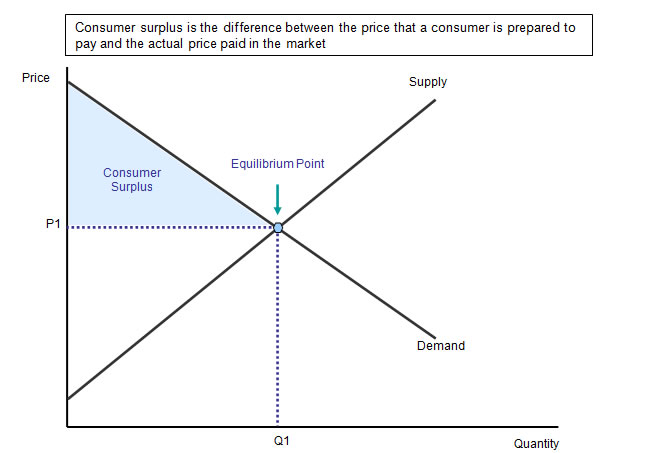 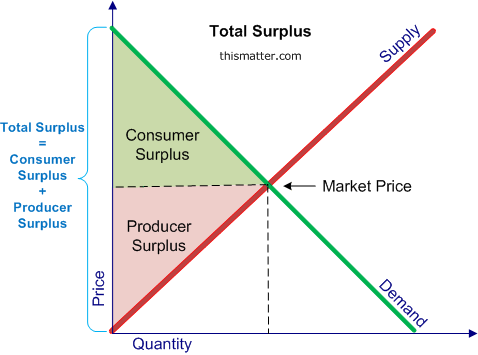 Marginal utilityTotal utilityAverage utilityNone of these.TUn + TUn-1TUn – TUn-1TUn – TUn+1TUn + TUn+1Positive Negative Zero All may be possible.Be measuredNot be measuredBoth a and b may possibleNone.Gossen’s first lawGossen’s second lawGossen’s third lawNone of the above.Cardinal schoolOrdinal schoolBoth a & bNone of the above.Measurable Not measurableBoth a & b may be possibleNone.Cardinal schoolOrdinal schoolBoth schoolNone of the above.Law of diminishing marginal utilityEqui- marginal utilityIndifference curve theoryRevealed preference theory. = =a&bMUx= MUyRationalityConstant marginal utility of moneyDiminishing marginal utilityAll of the above.Indifference curve slopes downward to the right;Indifference curves are convex to the origin;A higher indifference curve represents a higher level of satisfaction;All of the above are correct.Diminishing MRSIncreasing MRSConstant MRSNone. Marginal Rate of Substitution;Marginal Utility;Elasticity of Substitution;None.A given budget line must be tangent to an indifference curveThe indifference curve must be convex to the origin at the point of tangencyBoth a & b None of the above.Elasticity of substitution;Marginal rate of substitution;Substitution effect;None of the above.Price effect;Income effect;Substitution effect;None.Price effect;Income effect;Substitution effect;None.Price effect;Income effect;Substitution effect;None.Substitution effect;Income effect;a+ba-b.Paul A. SamuelsonJ. R. HicksMarshallAdam SmithWeak orderingStrong orderingBoth a & bNone.Weak orderingStrong orderingBoth a & bNone.Q1234567891011121314151617181920212223AabcababbacddaacaacbcabaMatch- IMatch- IMatch- IMatch- IIMatch- IIMatch- IICardinal Utility AnalysisCardinal Utility AnalysisCardinal Utility AnalysisP. A. SamuelsonP. A. SamuelsonP. A. SamuelsonIndifference Curve AnalysisIndifference Curve AnalysisIndifference Curve AnalysisA. MarshallA. MarshallA. MarshallConcept of consumer surplusConcept of consumer surplusConcept of consumer surplusHicks & AllenHicks & AllenHicks & AllenRevealed preference theoryRevealed preference theoryRevealed preference theoryMarshall & HicksMarshall & HicksMarshall & HicksMatch- IABBCDMatch- IIbccdaMatch- IMatch- IISlope of indifference curveMRS x,y = Slope of budget lineConsumer’s equilibriumMUnTUn – TUn-1Match- IABCDMatch- IIabcdQ1234567891011121314151617ATTTFTFTTFTTFFTTTFTotal UtilityMarginal UtilityAs we consume more goods total utility increases but diminishing rate.As we consume more goods marginal utility diminishes.When total utility reaches at maximumMarginal utility becomes zero.When total utility declinesMarginal utility becomes negative.